1.INSTRUCCIONES DE TRABAJO: Completa tus datos personales indicando tu nombre completo, evitando registrar seudónimos o símbolos. Observa los bloques, las monedas y la tabla posicional en C D U para representar los números hasta el 1 000Responde cada ejercicio en tu cuaderno o en este mismo formato. Una vez finalizada las actividades, debes enviar tus respuestas al siguiente correo electrónico: (lorenagomeznumancia@gmail.com )Actividades:5.-    CALCULA MENTALMENTE Y COMPLETA6.- ¿Qué número se forman? Responde: ¿Cuánto dinero hay en cada imagen?7.- Usa los bloques para representar los números 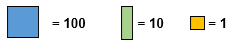   =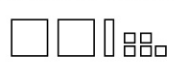 =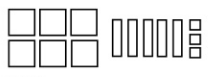 